
ПОСТАНОВЛЕНИЕ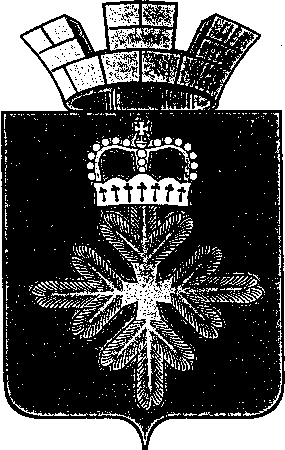 АДМИНИСТРАЦИИ ГОРОДСКОГО ОКРУГА ПЕЛЫМВ целях реализации Указа Губернатора Свердловской области от 18.03.2020 № 100-УГ «О введении на территории Свердловской области режима повышенной готовности и принятии дополнительных мер по защите населения от новой коронавирусной инфекции (2019-nCoV)» (с изменениями от 25.03.2020 № 141-УГ, от 26.03.2020 № 143-УГ, от 27.03.2020 № 145-УГ, от 30.03.2020 № 151-УГ, от 03.04.2020 № 158-УГ, от 05.04.2020 № 159-УГ, от 10.04.2020 № 175-УГ, от 12.04.2020 № 176-УГ), администрация городского округа Пелым ПОСТАНОВЛЯЕТ:1. Приостановить на территории городского округа Пелым:проведение массовых досуговых, развлекательных, зрелищных, культурных, выставочных, просветительских, рекламных и иных подобных мероприятий с очным присутствием граждан, а также оказание соответствующих услуг; утратил силу – постановление администрации городского округа Пелым от 23.07.2020 № 204; посещение гражданами зданий, строений, сооружений (помещений в них), предназначенных преимущественно для проведения указанных в подпункте 1 настоящей части мероприятий (оказания услуг), в том числе ночных клубов (дискотек) и иных аналогичных объектов (за исключением объектов физкультуры и спорта, организаций сферы культуры, осуществляющих экспозиционно-выставочную деятельность, музеев, библиотек, учреждений культурно - досугового типа, развлекательных аттракционов и детских игровых площадок. Действие настоящего подпункта не распространяется на профессиональные спортивные клубы, в том числе по командным игровым видам спорта при организации и проведении ими тренировочных мероприятий для подготовки к профессиональным соревнованиям федерального, международного уровня. Такие тренировочные мероприятия проводятся с учетом требований и рекомендаций Федеральной службы по надзору в сфере защиты прав потребителей и благополучия человека. (в редакции постановления администрации городского округа Пелым от  16.09.2020 №254, от 23.09.2020 № 260 ).Установить, что на территории городского округа Пелым в соответствии с требованиями Федеральной службы по надзору в сфере защиты прав потребителей и благополучия человека допускается:проведение официальных и иных мероприятий, организуемых государственными органами, а также массовых культурных, физкультурных и спортивных мероприятий на объектах физкультуры и спорта с количеством посетителей, не превышающим 50 процентов от вместимости объекта; (в редакции постановления администрации городского округа Пелым от  16.09.2020 №254 ).посещение гражданами организаций сферы культуры, осуществляющих экспозиционно-выставочную деятельность, музеев, библиотек, развлекательных аттракционов и детских игровых площадок. (в редакции постановления администрации городского округа Пелым от  16.09.2020 №254, от 23.09.2020 № 260).проведение репетиций творческих коллективов в театрах и концертных организациях, коллективов художественной самодеятельности в культурно-досуговых учреждениях без присутствия зрителей, а также культурно-массовых мероприятий на открытом воздухе (спектакли, концерты, театральные представления) с количеством посетителей, не превышающем 50 процентов от вместимости площадки; организация учебно-тренировочного процесса в организациях дополнительного образования физкультурно-спортивной направленности. работа дошкольных образовательных организаций; (в редакции постановления администрации городского округа Пелым от  16.09.2020 №254 ).работа организаций, осуществляющих предоставление услуг по дневному уходу за детьми с наполняемостью групп не более 50 процентов;работа кафе и иных организаций общественного питания, в том числе с обслуживанием и потреблением на месте;работа организаций дополнительного образования, в том числе детских школ искусств; (в редакции постановления администрации городского округа Пелым от  23.09.2020 №260 ).работа общественных бань.работа организаций культурно - досугового типа и иных детских развлекательных и досуговых заведений с наполняемостью не более 50%; (в редакции постановления администрации городского округа Пелым от  16.09.2020 №254 ).проведение групповых занятий клубных формирований, созданных на базе организаций в сфере культуры; (в редакции постановления администрации городского округа Пелым от  16.09.2020 №254 ). работа организаций, оказывающих услуги фитнес – центров, в том числе проведение ими групповых занятий; (в редакции постановления администрации городского округа Пелым от  16.09.2020 №254 ).работа выставочных центов, а также иных помещений, зданий, используемых для проведения форумов, выставок, конференций и семинаров, иных мероприятий с очным присутствием граждан; (в редакции постановления администрации городского округа Пелым от  16.09.2020 №254 ).проведение профилактических осмотров, диспансеризации определенных групп взрослого населения и диспансерного наблюдения в медицинских организациях, участвующих в реализации Территориальной программы государственных гарантий бесплатного оказания гражданам медицинской помощи в Свердловской области. (в редакции постановления администрации городского округа Пелым от  16.09.2020 №254 ).Установить, что с 1 сентября 2020 года на территории городского округа Пелым в соответствии с требованиями и рекомендациями Федеральной службы по надзору в сфере защиты прав потребителей и благополучия человека допускается работа общеобразовательных организаций.Под организациями в настоящем постановлении понимаются юридические лица и индивидуальные предприниматели, за исключением случаев, когда в соответствии с законодательством Российской Федерации отдельные виды деятельности не могут осуществляться без образования юридического лица. (в редакции постановления администрации городского округа Пелым от  03.09.2020 №238 ).2. Утратил силу - постановление администрации городского округа Пелым от  16.09.2020 №254.Жителям городского округа Пелым при нахождении в общественных местах использовать индивидуальные средства защиты дыхательных путей (санитарно-гигиенические маски, респираторы), а также соблюдать дистанцию до других граждан не менее 1,5 метров (далее - социальное дистанцирование), за исключением случаев оказания услуг по перевозке пассажиров и багажа легковым такси. Допускается не использовать индивидуальные средства защиты дыхательных путей при посещении мест общественного пользования, не являющихся закрытым пространством или помещением, или территории, прилегающей к ним (в редакции постановления администрации городского округа Пелым от 23.07.2020 № 204, от 13.08.220 № 224)Руководителям предприятий и учреждений всех форм собственности, осуществляющим деятельность на территории городского округа Пелым, а также иным лицам, деятельность которых связана с совместным пребыванием граждан, обеспечить соблюдение гражданами (в том числе работниками) социального дистанцирования, в том числе путем нанесения специальной разметки и установления специального режима допуска и нахождения в зданиях, строениях, сооружениях (помещениях в них), на соответствующей территории (включая прилегающую территорию).В целях обеспечения соблюдения гражданами социального дистанцирования собственникам и иным законным владельцам помещений, предназначенных для предоставления бытовых услуг, услуг торговли и общественного питания,  не допускать превышения предельного количества лиц, которые могут одновременно находиться в одном помещении, определяемого из расчета не более 1 человека на 4 квадратных метра площади помещения.Обязать граждан, прибывающих на территорию городского округа Пелым с территории иностранных государств:1) в случае отсутствия медицинского документа (на русском или английском языках), подтверждающего отрицательный результат лабораторного исследования на новую коронавирусную инфекцию (2019-nCoV) методом полимеразной цепной реакции (далее - ПЦР), пройти обследование на новую коронавирусную инфекцию (2019-nCoV) методом ПЦР в течение трех календарных дней на территории Свердловской области и обеспечить самоизоляцию на дому со дня прибытия в Свердловскую область до получения отрицательного результата лабораторного исследования на новую коронавирусную инфекцию (2019-nCoV) методом ПЦР; (в редакции постановления администрации городского округа Пелым от 13.08.220 № 224, от 18.08.2020 № 226)2) сообщать о своем прибытии в городской округ Пелым, месте, датах пребывания и контактную информацию (в том числе для принятия решения о направлении на обсервацию) на горячую линию Свердловской области по номеру телефона 112 и номеру телефона (343) 312-08-81, а также руководствоваться требованиями, указанными в постановлениях Главного государственного санитарного врача Российской Федерации от 18.03.2020 № 7 и от 30.03.2020 № 9; (в редакции постановления администрации городского округа Пелым от  18.08.2020 №226 ).3) при появлении первых респираторных симптомов незамедлительно обращаться за медицинской помощью на дому без посещения медицинских организаций;4) соблюдать  постановления санитарных врачей о нахождении в режиме изоляции и медицинского наблюдения в домашних условиях. 7. Обязать жителей городского округа Пелым, у которых подтверждено наличие новой коронавирусной инфекции (2019-nCoV) и в отношении которых приняты постановления санитарных врачей о нахождении в режиме изоляции и медицинского наблюдения в домашних условиях, использовать технические устройства (программное обеспечение) электронного мониторинга местоположения гражданина в определенной геолокации. 8. Обязать жителей городского округа Пелым, совместно проживающих в период обеспечения изоляции с лицами, указанными в пункте 6 настоящего постановления, а также лицами, в отношении которых приняты постановления санитарных врачей о нахождении в режиме изоляции, обеспечить самоизоляцию на дому на срок, указанный в подпункте 1 пункта 6 настоящего постановления, либо на срок, указанный в постановлениях санитарных врачей.9. Жителям городского округа Пелым, имеющим хронические заболевания (в первую очередь, сердечно - сосудистые заболевания, болезни органов дыхания, диабет), обеспечить по 28 сентября 2020 года самоизоляцию на дому, за исключением руководителей и сотрудников организаций, осуществляющих деятельность на территории городского округа Пелым, чье нахождение на рабочем месте является критически важным для обеспечения их функционирования, а также граждан а также граждан, определенных решением оперативного штаба по предупреждению возникновения и распространения на территории Свердловской области новой коронавирусной инфекции (2019-nCoV) (в редакции постановления администрации городского округа Пелым от 15.06.2020 № 165, от 23.06.2020 № 170, от 26.06.2020 № 173, от 30.06.2020  № 175, от 07.07.2020 № 182, от 13.07.2020 № 193, от 23.07.2020 № 204, от 28.07.2020 № 207, от 04.08.2020 № 211, от 18.08.2020 № 226, от 25.08.2020 № 229, от 03.09.2020 № 238 от 08.09.2020 № 245, от 16.09.2020 № 254, от 23.09.2020 № 260).Жителям городского округа Пелым в возрасте 65 лет и старше обеспечить с 15 по 22 июня 2020 года, с 23 по 29 июня 2020 года, с 30 июня по 6 июля 2020 года, с 06 июля по 13 июля 2020 года, с 14 июля по 20 июля 2020 года, с 21 июля по 27 июля 2020 года, с 28 июля по 3 августа 2020 года, с 4 по 10 августа 2020 года, с 11 по 17 августа 2020 года, с 18 по 24 августа 2020 года, с 25 по 31 августа 2020 года, с 1 по 7 сентября 2020 года, с 8 по 14 сентября 2020 года, с 15 по 21 сентября 2020 года, с 22 по 28 сентября 2020 года самоизоляцию на дому, за исключением руководителей и сотрудников организаций, осуществляющих деятельность на территории городского округа Пелым, чье нахождение на рабочем месте является критически важным для обеспечения их функционирования, а также граждан, определенных решением оперативного штаба по предупреждению возникновения и распространения на территории Свердловской области новой коронавирусной инфекции (2019-nCoV). (в редакции постановления администрации городского округа Пелым  от 26.06.2020 № 173, от 30.06.2020  № 175, от 07.07.2020 № 182, от 13.07.2020 № 193, от 23.07.2020 № 204, от 28.07.2020 № 207, от 04.08.2020 № 211, от 13.08.2020 № 224, от 18.08.2020 № 226, от 25.08.2020 № 229, от 03.09.2020 № 238, от 08.09.2020 № 245, от 16.09.2020 № 254, от 23.09.2020 № 260 )	10. Обязать работодателей, осуществляющих деятельность на территории городского округа Пелым:	1) обеспечить соблюдение в зданиях, строениях, сооружениях (помещениях в них), на прилегающих территориях, иных рабочих местах, с использованием которых осуществляется соответствующая деятельность, санитарно-эпидемиологических требований по защите от распространения новой коронавирусной инфекции (2019-nCoV) в соответствии с законодательством в сфере обеспечения санитарно-эпидемиологического благополучия населения, в том числе в части соблюдения социального дистанцирования, обеспечения работников индивидуальными средствами защиты дыхательных путей и дезинфицирующими средствами, кожными антисептиками;	2) обеспечить измерение температуры тела работникам на рабочих местах с обязательным отстранением от нахождения на рабочем месте лиц с повышенной температурой тела;3) оказывать работникам содействие в обеспечении соблюдения режима самоизоляции на дому;4) при поступлении запроса Управления Федеральной службы по надзору в сфере защиты прав потребителей и благополучия человека по Свердловской области незамедлительно представлять информацию о всех контактах заболевшего новой коронавирусной инфекцией (2019-nCoV) в связи с исполнением им трудовых функций, обеспечить проведение дезинфекции помещений, где находился заболевший;	5) не допускать на рабочее место и (или) территорию организации работников из числа лиц, указанных в пункте 7 настоящего постановления, а также работников, в отношении которых приняты постановления санитарных врачей о нахождении в режиме изоляции;6) обеспечить сохранение дистанционного режима работы, если это не препятствует функционированию организации, или введение по возможности посменной работы с нахождением на дистанционной работе работников из групп риска;7) обеспечить использование работниками индивидуальных средств защиты дыхательных путей.11. Утратил силу –  постановление администрации городского округа Пелым от  03.09.2020 № 238 ).12. Руководителю «Краснотурьинской городской больницы» А.Н. Малькову («Пелымское отделение» ГАУЗ СО «КГБ»):	1) обеспечить возможность оформления листков нетрудоспособности без посещения медицинских организаций для лиц, указанных в пунктах 6 и 9 настоящего постановления;2) организовать работу медицинских организаций с приоритетом оказания медицинской помощи на дому;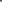 	3) совместно с Управлением Федеральной службы по надзору в сфере защиты прав потребителей и благополучия человека по Свердловской области обеспечить изоляцию граждан, у которых по результатам лабораторных исследований подтверждено наличие новой коронавирусной инфекции (2019-nCoV), в соответствии с медицинскими показаниями. 4) организовать по назначению медицинских организаций государственной и муниципальной систем здравоохранения Свердловской области бесплатное предоставление гражданам, у которых подтверждено наличие новой коронавирусной инфекции (2019-nCoV), с подозрением на наличие новой коронавирусной инфекции (2019-nCoV), а также гражданам, привлеченным к реализации мероприятий по предупреждению распространения на территории городского округа Пелым новой коронавирусной инфекции (2019-nCoV), лекарственных препаратов в соответствии со схемами лечения, утвержденными Министерством здравоохранения Свердловской области. 13. Руководителям образовательных учреждений (Смирнова Т.А.,  Полывода Л.А., Фомина Н.П., Шашмурина Е.М.) при необходимости организовать реализацию образовательных программ с использованием дистанционных образовательных  технологий и электронного обучения в соответствии с графиками учебного процесса и индивидуальными учебными планами обучающихся. (в редакции постановления администрации городского округа Пелым от  03.09.2020 № 238 ).14. Заведующему МАДОУ д/с «Колобок» п. Пелым Н.П. Фоминой обеспечить предварительное измерение температуры тела посетителей (в том числе детей) с отстранением от посещения этих организаций лиц с повышенной температурой тела, а также лиц, имеющих признаки острой респираторной вирусной инфекции. Муниципальному казенному учреждению городского округа Пелым «Информационно-методический центр» организовать информационно-методическую работу по сопровождению дистанционного обучения в образовательных учреждениях.15. Руководителю ООО «Гарант» обеспечить проведение противоэпидемических мер в местах общего пользования жилого фонда.16. Членам штаба по профилактике ОРВИ, гриппа, новой коронавирусной инфекции (COVID -19) в городском округе Пелым при обнаружении  фактов  не исполнения постановления администрации городского округа Пелым от 23.03.2020 № 81 (с изменениями) информировать заместителя руководителя штаба по профилактике ОРВИ, гриппа, новой коронавирусной инфекции (COVID -19) в городском округе Пелым о выявленном факте  по телефону (34386)21538.17. Настоящее постановление опубликовать в информационной газете «Пелымский вестник» и разместить на официальном сайте городского округа Пелым в сети «Интернет».18. Постановление администрации городского округа Пелым от 23.03.2020 № 81 «О введении на территории городского округа Пелым ограничительных мероприятий в целях защиты населения от новой коронавирусной инфекции (2019-nCoV)» с внесенными настоящим постановлением изменениями разместить на официальном сайте городского округа Пелым в сети «Интернет».19. Контроль за исполнением настоящего постановления оставляю за собой.Глава городского округа Пелым                                                              Ш.Т. Алиевот 23.03.2020 № 81п. ПелымО введении на территории городского округа Пелым ограничительных мероприятий в целях защиты населения от новой коронавирусной инфекции (2019-nCoV) (в редакции постановления администрации городского округа Пелым от 27.03.2020 № 85, от 01.04.2020 № 91, от 06.04.2020 № 101, от 08.04.2020 № 104, от 15.04.2020 № 109,                                      от 21.04.2020 № 118, от  23.04.2020 № 121, от 06.05.2020 №124, от 07.05.2020 № 127, от 12.05.2020 № 129, от 15.05.2020 № 131, от 19.05.2020 № 140, от 02.06.2020 № 152, от 10.06.2020 № 163, от 15.06.2020 № 165, от 22.06.2020 № 169, от 23.06.2020 № 170, от 26.06.2020 № 173, от 30.06.2020  № 175, от 07.07.2020 № 182 от 13.07.2020 № 193, от 23.07.2020 № 204, от 28.07.2020 № 207, от 04.08.2020 № 211, от 13.08.2020 № 224, от 18.08.2020 № 226, от 25.08.2020 № 229, от 03.09.2020 № 238, от 08.09.2020 № 245, от 16.09.220 № 254, от 23.09.2020 № 260)